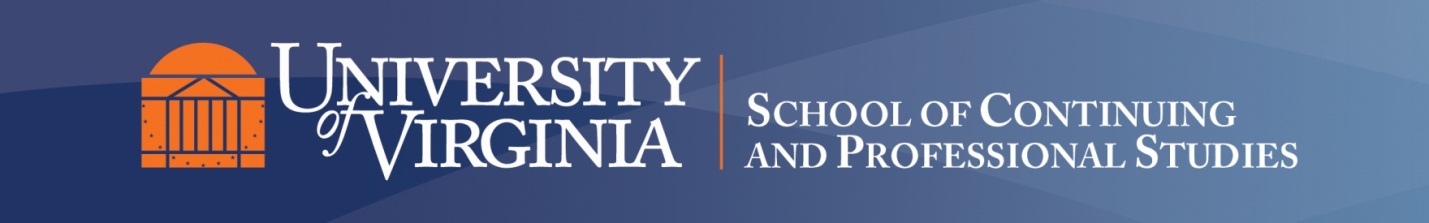 Syllabus/Class Overview TemplateRequired ComponentsGeneral Class Information	Instructor Name and Contact Information:		Lisa Wentzel		Lmw2y@virginia.edu		(610) 858-7928 (cell)Subject Area and Catalog Number:	SCPS Information Technology: IT 3220Year and Term:2014: Fall SemesterClass Title:Information Technology Business OperationsLevel (Graduate or Undergraduate):	UndergraduateCredit Type:	Three (3) CreditsClass Description:The course focuses on how to assess the value of IT investments and align technical strategies with business strategies. It introduces Porter's Five Forces Model, the value chain, technology payoff metrics, and risk analysis. Additionally, the course explores ways to leverage disruptive technologies for competitive advantage.Required Text :Managing and Using Information Systems: A Strategic Approach (Wiley Series in Probability and Statistics) Authors: Keri E. Pearlson and Carol S. SaundersPaperback: 416 pages (other media available and acceptable)Publisher: Wiley; 5 edition (August 21, 2012) ISBN-10: 111828173X ISBN-13: 978-1118281734Learning Outcomes:Demonstrate knowledge of key IT concepts as they apply in the business world.Describe how IT assets can be applied to create business value/competitive edge.Investigate topics related to information technology, using various research channels.Assessment Components:There will be five (5) assignments based on case studies related to the various course activities and objectives.  The assignments are intended to draw upon the student’s knowledge and proficiency in course material and challenge their ability to implement practical, cost-effective solutions as in the real world.There will be a midterm examination and a final examination.  Both the midterm and final will consist of several question types including, but not limited to, True/False and multiple-choice measuring course objectives.  The questions are intended to be high level to measure an overall comprehension of the material covered in the course.  These examinations will cover the fundamental concepts and their application, which will be practiced in conjunction with completing the case studies. The examination will be used to ensure the concepts and principles of the course are mastered so that the student realizes a satisfactory grade. The examination will also assure the development of a workable knowledge base in information technology and business operations and the proficiency in applying the concepts to address real world requirements and situations.There are discussion questions for each lesson. Students are expected to answer at least one question within a weekly forum and are graded based on participation based on a sliding scale.Required Technical Resources and Technical Components:IT 3220 is offered as an asynchronous class through the UVa Collab Distance Learning Website (https://collab.itc.virginia.edu/portal). You’ll need your UVA computing ID and your NetBadge/SIS Password to log in. To log in to UVa Collab, go to https://collab.itc.virginia.edu/portal.  Then select UVa Login on the upper right. The system will direct Computing ID and NetBadge/SIS password.  If you do not remember your password, go to http://whois you to enter your UVA.virginia.edu/scps to reset password.The course will consist of weekly online discussion forums regarding course material, as well as, real-world material covered in the course.Delivery Mode Expectations:NONE